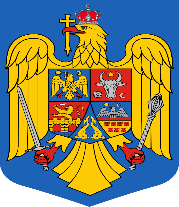 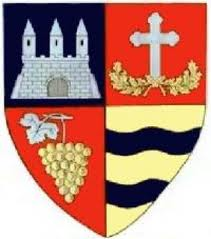     ROMÂNIA   JUDEŢUL ARAD	 COMUNA PĂULIŞ         CONSILIUL LOCAL	Păuliş nr. 1A tel 0257 388101 fax 0257 388456 e-mail: primariapaulis@gmail.comNr.8460/24.09.2021    PROCES-VERBALal şedinţei extraordinare convocată de îndată a Consiliului Local Păuliş din data de 24.09.2021, ora 09.00Convocarea de îndată în şedinţă extraordinară a Consiliului local al comunei Păuliş a fost făcută de d-nul Turcin Ioan, primarul comunei Păuliş în baza Dispoziției  nr.158 din 23.09.2021, în temeiul prevederilor art.133 alin.4) din OUG nr.57/2019 privind Codul Administrativ.Motivul convocării de îndată a şedinţei extraordinare este adresa MDLPA nr.102902/27.08.2021 privind suplimentarea sumelor necesare de la bugetul de stat pentru finalizarea obiectivelor de investiţii, lucrări rest de executat.Publicitatea şedinţei a fost asigurată prin publicarea pe site-ul Primăriei comunei Păuliş a Dispoziţiei nr.158/23.09.2021 a primarului comunei Păuliş privind convocarea în şedinţă extraordinară a Consiliului Local Păuliş. Consilierii au fost convocaţi telefonic prin intermediul secretarului comunei Păuliş şi compartimentul secretariat, resurse umane privind convocarea la şedinţă, ordinea de zi, data, ora şi locul şi modalitatea desfăşurării şedinţei şi alte îndrumări specifice.La apelul nominal al doamnei secretar general se constată că sunt prezenţi 7 consilieri locali din totalul de 13 consilieri în funcţie: Andrei Nelu, Vuculescu Cătălin, Pasăre Mariana-Laura, Grigorean Viorel, Savu Petru, Petruţa Viorel şi Poienar Robert. Se constată că lipsesc următorii consilieri locali: Roman Ion, Renich Laura, Sari Florin, Sas Ovidiu, Sigheti Saul şi Cata Mihaela. La şedinţă participă domnul primar şi doamna secretar general.D-nul Andrei Nelu, președintele de sedinta ales pe trei luni consecutive este invitat să coordoneze lucrările şedinţei şi propune să se aprobe ordinea de zi, după care să se treacă la dezbaterea acesteia:ORDINE  DE  ZI :Proiect de hotărâre privind aprobarea ordinii de zi a ședinței extraordinare de îndată a Consiliului local al comunei Păuliş din data de 24.09.2021. INIȚIATOR: PRIMAR.– Proiect de hotărâre privind aprobarea  indicatorilor tehnico-economici actualizaţi, Devizul General actualizat, precum şi asigurarea finanţării din bugetul local a unor categorii de cheltuieli care nu se finanţează de la bugetul de stat  pentru obiectivul de investiție ”MODERNIZARE DRUM COMUNAL DC 69A  ÎN LOCALITATEA CLADOVA, COMUNA PĂULIŞ”. INIŢIATOR: PRIMAR.Punctul 1: - Proiect de hotărâre privind aprobarea ordinii de zi a ședinței extraordinare de îndată a Consiliului local al comunei Păuliş din data de 24.09.2021. INIȚIATOR: PRIMAR.Se supune la vot ordinea de zi a ședinței extraordinare din data de 24.09.2021,  care se aprobă cu un numar de 7 voturi “pentru” (Andrei Nelu, Vuculescu Cătălin, Pasăre Mariana-Laura, Grigorean Viorel, Savu Petru, Petruţa Viorel şi Poienar Robert)  și în temeiul art. 196 alin. (1), lit. “a” privind Codul Administrativ se adoptă hotărârea.Punctul 2: - Proiect de hotărâre privind aprobarea  indicatorilor tehnico-economici actualizaţi, Devizul General actualizat, precum şi asigurarea finanţării din bugetul local a unor categorii de cheltuieli care nu se finanţează de la bugetul de stat  pentru obiectivul de investiție ”MODERNIZARE DRUM COMUNAL DC 69A  ÎN LOCALITATEA CLADOVA, COMUNA PĂULIŞ”. INIŢIATOR: PRIMAR.Cvorum necesar: majoritate absolută prevăzută de OUG nr.57/2019 privind Codul administrativ.Proiectul de hotărâre este prezentat şi susţinut de domnul primar. Domnul preşedinte de şedinţă supune la vot proiectul de hotărâre care se aprobă cu un numar de 7 voturi “pentru” (Andrei Nelu, Vuculescu Cătălin, Pasăre Mariana-Laura, Grigorean Viorel, Savu Petru, Petruţa Viorel şi Poienar Robert – consilieri locali) și în temeiul art. 139 alin.(1) şi art. 196 alin. (1), lit. “a” privind Codul Administrativ se adoptă hotărârea.Nemaifiind alte probleme si discutii, domnul preşedinte de şedinţă declară şedinţa închisă şi se incheie prezentul proces-verbal.	Drept pentru care s-a incheiat prezentul proces verbal in 2 exemplare din care un exemplar împreună cu hotărârile adoptate se înaintează Instituției Prefectului.             PRESEDINTE DE SEDINTA                           	       SECRETAR GENERAL                      ANDREI NELU					             PASCU SIMONA